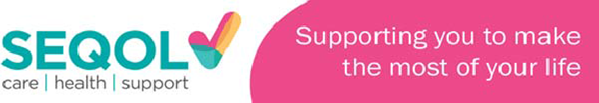 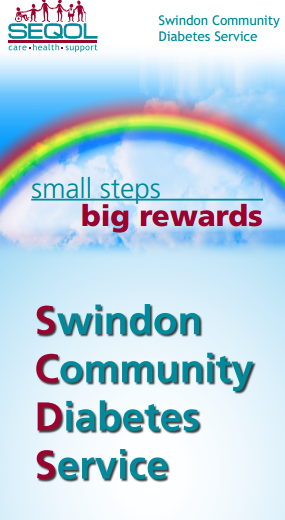 Bi-monthly Swindon DiabetesEducation ForumFacilitators:Karen Percival & Sarah FitzpatrickCommunity Diabetes Specialist NursesSwindon Community Diabetes Service8th September 2016Venue: The Holiday Inn Hotel, Swindon SN3 6AQRegistration: 18:30Start/Finish time: 19.00-20.00Agenda:18.30-19.00 – Registration, buffet19.00-20.00 –Diabetes Foot: Annual Diabetes Foot Check & Swindon Diabetes Foot Pathways. Hannah Beute, Community Podiatrist, SEQOLPlease register contacting Swindon Community Diabetes service at: rosemary.wood@seqol.org or rosemary.wood5@nhs.netThis diabetes education forum is open to GPs, Practice Nurses and Pharmacists with an interest in Diabetes.Save the date: Next Bi-monthly Swindon Diabetes Forum8th NovemberIf you are interested in other diabetes education events in Swindon please go to “PROFESSIONALS” at www.swindondiabetes.co.ukThis event has been kindly sponsored by Novo Nordisk ltd and Thornton & Ross Ltd